Список Национальных федераций, развивающих «Унифайт» на 01.12.2017 г.1AfghanistanАфганистан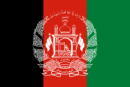 2AlgeriaАлжир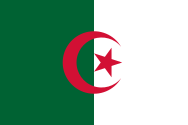 3ArmeniaАрмения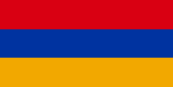 4AzerbaijanАзербайджан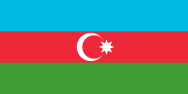 5BangladeshБангладеш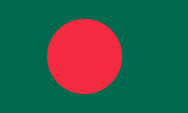 6BelarusБеларусь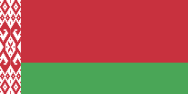 7Bosnia and HerzegovinaБосния и Герцеговина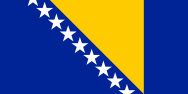 8BulgariaБолгария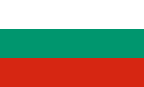 9CameroonКамерун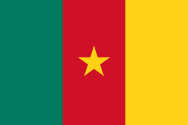 10CroatiaХорватия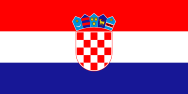 11CyprusКипр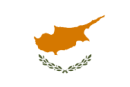 12Czech RepublicЧешская Республика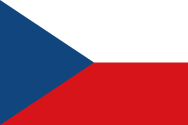 13DjiboutiДжибути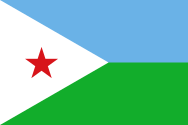 14Dominican RepublicДоминиканская Республика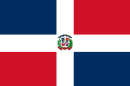 15EgyptЕгипет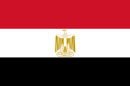 16EstoniaЭстония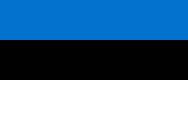 17FinlandФинляндия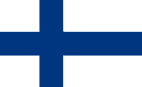 18FranceФранция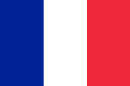 19GeorgiaГрузия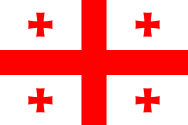 20GermanyГермания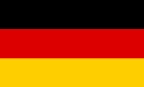 21IndiaИндия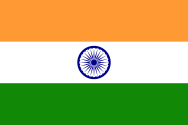 22IranИран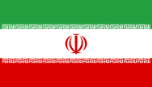 23IraqИрак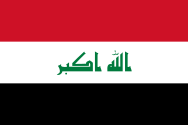 24JordanИордания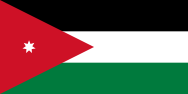 25KazakhstanКазахстан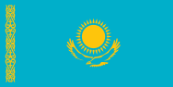 26Korea, Republic ofРеспублика Корея 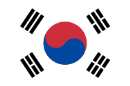 27KyrgyzstanКиргизия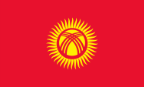 28LatviaЛатвия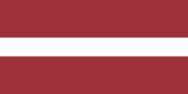 29LebanonЛиван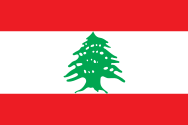 30LithuaniaЛитва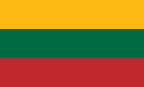 31MacedoniaМакедония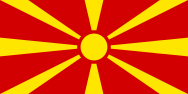 32MexicoМексика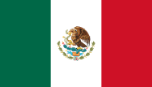 33MoldovaМолдавия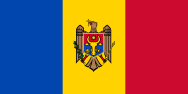 34MongoliaМонголия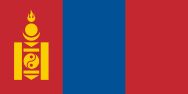 35MontenegroЧерногория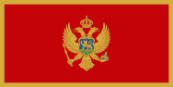 36MoroccoМарокко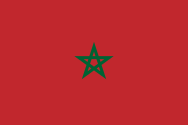 37NepalНепал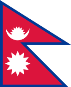 38NorwayНорвегия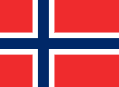 39OmanОман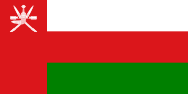 40PakistanПакистан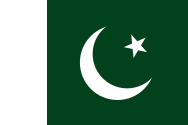 41PalestineПалестина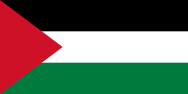 42PolandПольша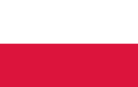 43RomaniaРумыния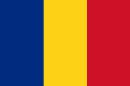 44Russian FederationРоссия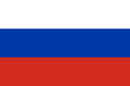 45SerbiaСербия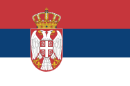 46SingaporeСингапур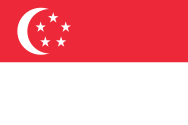 47Slovakia Словакия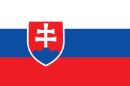 48SloveniaСловения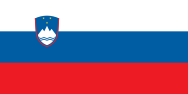 49Sri LankaШри-Ланка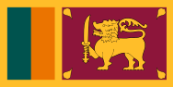 50SudanСудан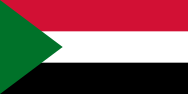 51SwedenШвеция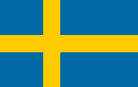 52SyriaСирия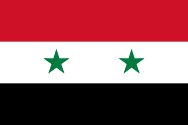 53TajikistanТаджикистан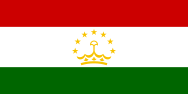 54TurkeyТурция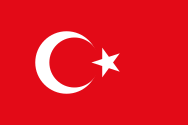 55TurkmenistanТуркмения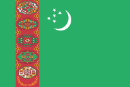 56UzbekistanУзбекистан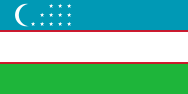 57YemenЙемен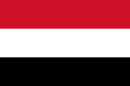 